                    WNIOSEK O WYROBIENIE RODOWODU                                                     SHRPIKProszę o wyrobienie rodowodu SHRPIK dla psa/kota będącego moją własnością.Dane psa/kota ;Imię i przydomek ……………………..……………… Płeć ………………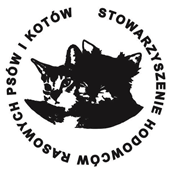 Data urodzenia …………………… Maść ………………………………..Czip/tatuaż …………………………………………………………...…. Nr.metryki/rodowodu ……………………………………………………...Hodowca …………………………………………………………………..Adres z kodem. …………………………………………………………………Numer telefonu……….…………………………………………………….Oświadczam, że wszystkie podane dane są zgodne z prawdą. Wyrażam zgodę na przetwarzanie moich danych osobowych przez SHRPIK  (teraz i w przyszłości) zgodnie z Ustawą o ochronie danych osobowych /Dz.U.133 poz.833 z 1997r. z późniejszymi zmianami/. Oświadczam, że zapoznałem się ze Statutem oraz obowiązującym Regulaminem SHRPIK i zobowiązuję się do ich przestrzegania.Data ………………………. …       Podpis ………………………………………..ZARZĄD SHRPIK ;Nr. wydanego rodowodu …………………………………………………………………………………………………………….Data wystawienia rodowodu ………………………………………………………………………………………………………Podpis osoby wystawiającej rodowód ………………………………………………………………………………………..Uwagi …………………………………………………………………………………………………………………………………………